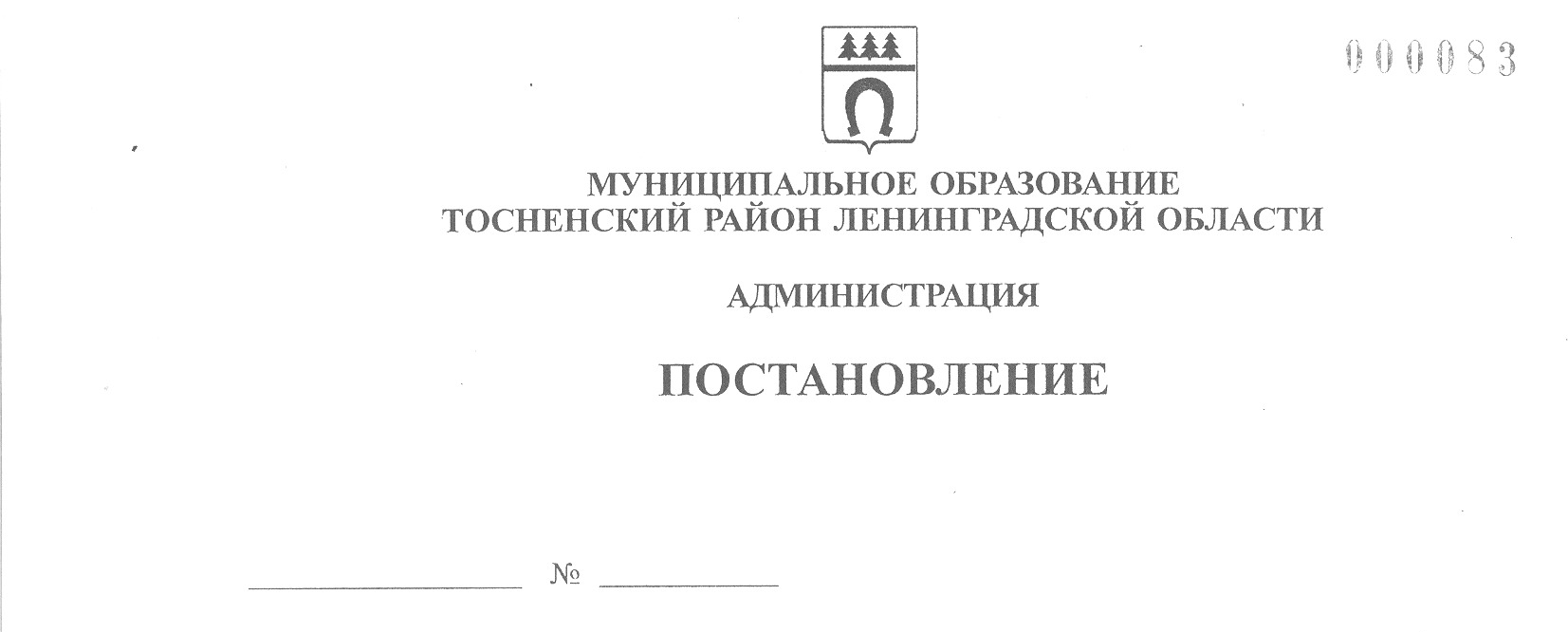 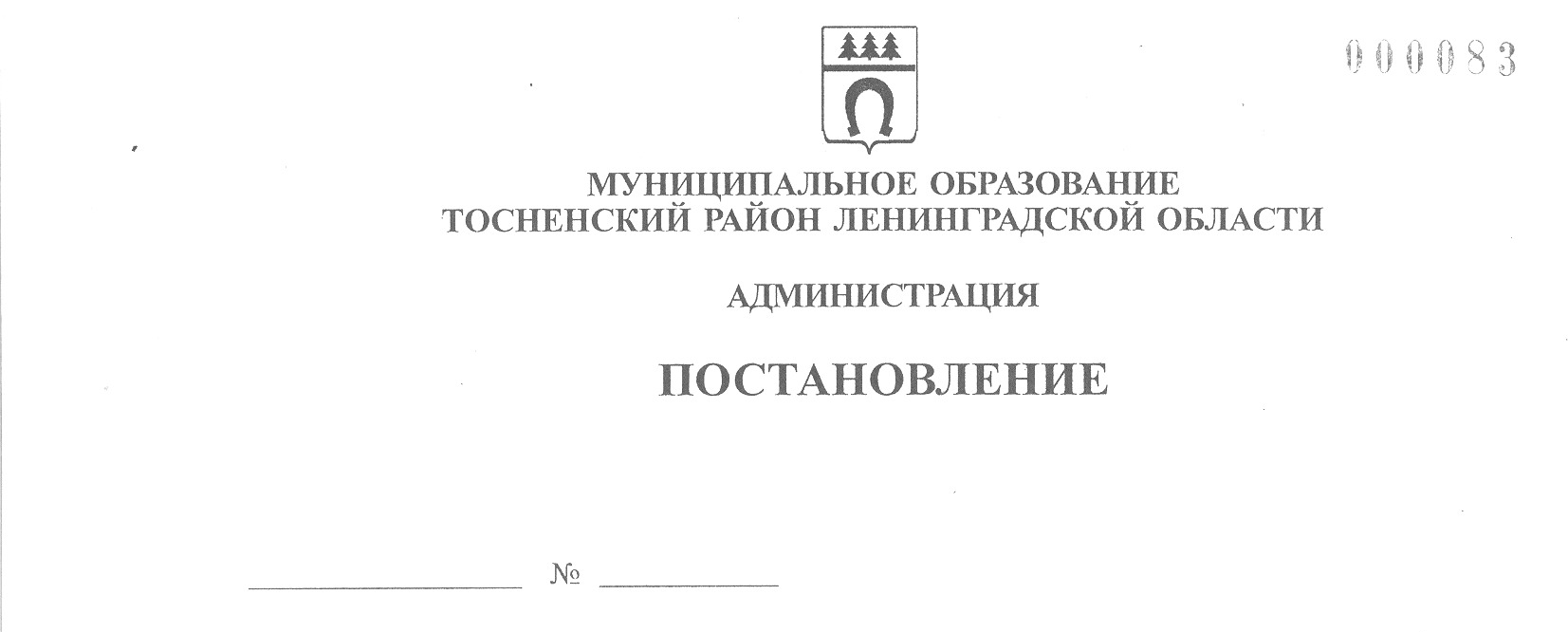 31.01.2022                                   223-паО внесении изменений в постановление администрации муниципального образования Тосненский район Ленинградской области от 15.08.2019 № 1384-па «Об утверждении краткосрочного муниципального плана реализации в 2020, 2021 и 2022 годах Региональной программы капитального ремонта общего имущества в многоквартирных домах, расположенных на территории Тосненского городского поселения Тосненского района Ленинградской области»В соответствии с Жилищным кодексом Российской Федерации, областным законом Ленинградской области от 29.11.2013 № 82-оз «Об отдельных вопросах организации и проведения капитального ремонта общего имущества в многоквартирных домах, расположенных на территории Ленинградской области», постановлением Правительства Ленинградской области от 30.12.2021 № 903 «О внесении изменений в постановление Правительства Ленинградской области от 23 июля 2019 года № 345 «О Краткосрочном плане реализации в 2020, 2021 и 2022 годах Региональной программы капитального ремонта общего имущества в многоквартирных домах, расположенных на территории Ленинградской области, на 2014-2043 годы», исполняя полномочия администрации Тосненского городского поселения Тосненского муниципального района Ленинградской области на основании статьи 13 Устава Тосненского городского поселения Тосненского муниципального района Ленинградской области и статьи 25 Устава муниципального образования Тосненский район Ленинградской области, администрация муниципального образования Тосненский район Ленинградской областиПОСТАНОВЛЯЕТ:1. Внести в краткосрочный план реализации в 2020, 2021 и 2022 годах Регинальной программы капитального ремонта общего имущества в многоквартирных домах, расположенных на территории Тосненского городского поселения Тосненского района Ленинградской области, утвержденный постановлением администрации муниципального образования Тосненский район Ленинградской области от 15.08.2019 № 1384-па «Об утверждении краткосрочного муниципального плана реализации в 2020, 2021 и 2022 годах Региональной программы капитального ремонта общего имущества в многоквартирных домах, расположенных на территории Тосненского городского поселения Тосненского района Ленинградской области», изменения согласно приложению к настоящему постановлению.2. Комитету по жилищно-коммунальному хозяйству и благоустройству администрации муниципального образования Тосненский район Ленинградской области:2.1. Направить в пресс-службу комитета по организационной работе, местному    самоуправлению, межнациональным и межконфессиональным отношениям администрации муниципального образования Тосненский район Ленинградской области настоящее постановление для обнародования в порядке, установленном Уставом муниципального образования Тосненский район Ленинградской области.3. Пресс-службе комитета по организационной работе, местному самоуправлению, межнациональным и межконфессиональным отношениям администрации муниципального образования Тосненский район Ленинградской области обеспечить обнародование настоящего постановления в порядке, установленном Уставом муниципального образования Тосненский район Ленинградской области.4. Контроль за исполнением постановления возложить на заместителя главы          администрации муниципального образования Тосненский район Ленинградской области Горленко С.АГлава администрации						                                 А.Г. КлементьевАлексеева Елена Викторовна, 8(81361)332545 гаПриложение 2Раздел 1. Перечень многоквартирных домов, в которых будет проводиться капитальный ремонт лифтового оборудования в 2020-2022 годах за счет средств собственников, формирующих фонд капитального ремонта на счетах регионального оператораРаздел 2. Перечень многоквартирных домов, в которых будет проводиться капитальный ремонт лифтового оборудования в 2020 году за счет средств собственников, формирующих фонд капитального ремонта на счетах регионального оператораРаздел 3. Перечень многоквартирных домов, в которых будет проводиться капитальный ремонт лифтового оборудования в 2021 годуза счет средств собственников, формирующих фонд капитального ремонта на счетах регионального оператораРаздел 4. Перечень многоквартирных домов, в которых будет проводиться капитальный ремонт лифтового оборудования в 2022 году за счет средств собственников, формирующих фонд капитального ремонта на счетах регионального оператораПриложение 3Раздел 1. Перечень многоквартирных домов, лифтовое оборудование которых подлежит капитальному ремонту в 2020 году,  с учетом мер государственной поддержкиРаздел 2. Перечень многоквартирных домов, фасады которых подлежат капитальному ремонту в 2021 году, с учетом мер государственной поддержкиРаздел 3. Перечень многоквартирных домов, фасады которых подлежат капитальному ремонту в 2022 году, с учетом мер государственной поддержкиПриложение 4Раздел 1. Перечень многоквартирных домов, которые подлежат капитальному ремонту в 2020-2022 годах за счет средств собственников, формирующих фонд капитального ремонта на специальных счетахРаздел 2. Перечень многоквартирных домов, которые подлежат капитальному ремонту в 2020 году за счет средств собственников, формирующих фонд капитального ремонта на специальных счетахРаздел 3. Перечень многоквартирных домов, которые подлежат капитальному ремонту в 2021 году за счет средств собственников, формирующих фонд капитального ремонта на специальных счетахПриложениек постановлению администрациимуниципального образованияТосненский район Ленинградской области31.01.2022                                   223-паот ________________№_____________Приложение 1Краткосрочный план реализации в 2020-2022 годах Региональной программы капитального ремонта общего имущества в многоквартирных домах, расположенных на территории Ленинградской областиПриложениек постановлению администрациимуниципального образованияТосненский район Ленинградской области31.01.2022                                   223-паот ________________№_____________Приложение 1Краткосрочный план реализации в 2020-2022 годах Региональной программы капитального ремонта общего имущества в многоквартирных домах, расположенных на территории Ленинградской областиПриложениек постановлению администрациимуниципального образованияТосненский район Ленинградской области31.01.2022                                   223-паот ________________№_____________Приложение 1Краткосрочный план реализации в 2020-2022 годах Региональной программы капитального ремонта общего имущества в многоквартирных домах, расположенных на территории Ленинградской областиПриложениек постановлению администрациимуниципального образованияТосненский район Ленинградской области31.01.2022                                   223-паот ________________№_____________Приложение 1Краткосрочный план реализации в 2020-2022 годах Региональной программы капитального ремонта общего имущества в многоквартирных домах, расположенных на территории Ленинградской областиПриложениек постановлению администрациимуниципального образованияТосненский район Ленинградской области31.01.2022                                   223-паот ________________№_____________Приложение 1Краткосрочный план реализации в 2020-2022 годах Региональной программы капитального ремонта общего имущества в многоквартирных домах, расположенных на территории Ленинградской областиПриложениек постановлению администрациимуниципального образованияТосненский район Ленинградской области31.01.2022                                   223-паот ________________№_____________Приложение 1Краткосрочный план реализации в 2020-2022 годах Региональной программы капитального ремонта общего имущества в многоквартирных домах, расположенных на территории Ленинградской областиПриложениек постановлению администрациимуниципального образованияТосненский район Ленинградской области31.01.2022                                   223-паот ________________№_____________Приложение 1Краткосрочный план реализации в 2020-2022 годах Региональной программы капитального ремонта общего имущества в многоквартирных домах, расположенных на территории Ленинградской областиПриложениек постановлению администрациимуниципального образованияТосненский район Ленинградской области31.01.2022                                   223-паот ________________№_____________Приложение 1Краткосрочный план реализации в 2020-2022 годах Региональной программы капитального ремонта общего имущества в многоквартирных домах, расположенных на территории Ленинградской областиПриложениек постановлению администрациимуниципального образованияТосненский район Ленинградской области31.01.2022                                   223-паот ________________№_____________Приложение 1Краткосрочный план реализации в 2020-2022 годах Региональной программы капитального ремонта общего имущества в многоквартирных домах, расположенных на территории Ленинградской областиПриложениек постановлению администрациимуниципального образованияТосненский район Ленинградской области31.01.2022                                   223-паот ________________№_____________Приложение 1Краткосрочный план реализации в 2020-2022 годах Региональной программы капитального ремонта общего имущества в многоквартирных домах, расположенных на территории Ленинградской областиПриложениек постановлению администрациимуниципального образованияТосненский район Ленинградской области31.01.2022                                   223-паот ________________№_____________Приложение 1Краткосрочный план реализации в 2020-2022 годах Региональной программы капитального ремонта общего имущества в многоквартирных домах, расположенных на территории Ленинградской областиРаздел 1. Перечень многоквартирных домов, которые подлежат капитальному ремонту в 2020-2022 годах за счет средств собственников, формирующих фонд капитального ремонта на счетах регионального оператораРаздел 1. Перечень многоквартирных домов, которые подлежат капитальному ремонту в 2020-2022 годах за счет средств собственников, формирующих фонд капитального ремонта на счетах регионального оператораРаздел 1. Перечень многоквартирных домов, которые подлежат капитальному ремонту в 2020-2022 годах за счет средств собственников, формирующих фонд капитального ремонта на счетах регионального оператораРаздел 1. Перечень многоквартирных домов, которые подлежат капитальному ремонту в 2020-2022 годах за счет средств собственников, формирующих фонд капитального ремонта на счетах регионального оператораРаздел 1. Перечень многоквартирных домов, которые подлежат капитальному ремонту в 2020-2022 годах за счет средств собственников, формирующих фонд капитального ремонта на счетах регионального оператораРаздел 1. Перечень многоквартирных домов, которые подлежат капитальному ремонту в 2020-2022 годах за счет средств собственников, формирующих фонд капитального ремонта на счетах регионального оператораРаздел 1. Перечень многоквартирных домов, которые подлежат капитальному ремонту в 2020-2022 годах за счет средств собственников, формирующих фонд капитального ремонта на счетах регионального оператораРаздел 1. Перечень многоквартирных домов, которые подлежат капитальному ремонту в 2020-2022 годах за счет средств собственников, формирующих фонд капитального ремонта на счетах регионального оператораРаздел 1. Перечень многоквартирных домов, которые подлежат капитальному ремонту в 2020-2022 годах за счет средств собственников, формирующих фонд капитального ремонта на счетах регионального оператораРаздел 1. Перечень многоквартирных домов, которые подлежат капитальному ремонту в 2020-2022 годах за счет средств собственников, формирующих фонд капитального ремонта на счетах регионального оператораРаздел 1. Перечень многоквартирных домов, которые подлежат капитальному ремонту в 2020-2022 годах за счет средств собственников, формирующих фонд капитального ремонта на счетах регионального оператора№ п\пАдрес МКДГодГодМатериал стенКоличество этажейОбщая площадь МКД, всегоКоличество жителей, зарегистрированных в МКДСтоимость капитального ремонта за счет средств собственников помещений в МКДПлановая дата завершения работСпособ формирования фонда капитального ремонта№ п\пАдрес МКДввода в эксплуатациюзавершения последнего капитального ремонтаМатериал стенКоличество этажейОбщая площадь МКД, всегоКоличество жителей, зарегистрированных в МКДСтоимость капитального ремонта за счет средств собственников помещений в МКДПлановая дата завершения работСпособ формирования фонда капитального ремонта№ п\пАдрес МКДввода в эксплуатациюзавершения последнего капитального ремонтаМатериал стенКоличество этажейкв. мчел.руб.Плановая дата завершения работСпособ формирования фонда капитального ремонта12345678910111Г. Тосно, ул. Боярова, д. 181964кирпич2907,6850160 258,2730.12.2022РО2Г. Тосно, ул. М. Горького, д. 12а1961хкирпич2520,85224 919 412,9730.12.2022РО3Г. Тосно, ул. Советская, д. 111960хблочный2510,50114 288 317,9630.12.2022РО4Г. Тосно, ул. Октябрьская, д. 771968дерево2308,50135 283 432,1530.12.2022РО5Г. Тосно, ул. Энергетиков, д. 51980кирпич2405,90312 285 378,8230.12.2022РО6Г. Тосно, ш. Московское, д. 111956кирпич2733,0934347 610,5830.12.2022РО7Г. Тосно, ш. Московское, д. 131959кирпич2656,51252 689 084,6630.12.2022РО8Дер. Георгиевское, д. 11961кирпич2519,21303 153 963,1830.12.2022РО9Дер. Георгиевское, д. 21961кирпич2512,10171 574 296,8030.12.2022РО10Дер. Георгиевское, д. 31970кирпич2537,00427 399 869,3030.12.2022РО11Дер. Георгиевское, д. 41970кирпич2560,90367 554 888,4630.12.2022РО12Дер. Георгиевское, д. 51970кирпич2575,50287 521 211,6230.12.2022РО13Дер. Георгиевское, д. 61970кирпич2578,12301 588 009,2030.12.2022РО14Дер. Новолисино, ул. Заводская, д. 21987блочный2567,80224 983 562,8030.12.2022РО15Дер. Тарасово, д. 41968кирпич2798,20412 067 168,0130.12.2022РО16Пос. Ушаки, д. 11960кирпич2666,66441 403 185,5030.12.2022РО17Пос. Ушаки, д. 21962кирпич2670,31431 618 119,0530.12.2022РО18Пос. Ушаки, д. 31964кирпич2643,94291 618 119,0530.12.2022РО19Пос. Ушаки, д. 51970блочный24814,3723030 506 773,3630.12.2022РОИтого по муниципальному образованиюхххх15 487,1477890 962 661,74хХСтроительный контроль1 881 931,37ИТОГО со строительным контролем92 844 593,11Раздел 2. Перечень многоквартирных домов, которые подлежат капитальному ремонту в 2020 году за счет средств собственников, формирующих фонд капитального ремонта на счетах регионального оператораРаздел 2. Перечень многоквартирных домов, которые подлежат капитальному ремонту в 2020 году за счет средств собственников, формирующих фонд капитального ремонта на счетах регионального оператораРаздел 2. Перечень многоквартирных домов, которые подлежат капитальному ремонту в 2020 году за счет средств собственников, формирующих фонд капитального ремонта на счетах регионального оператораРаздел 2. Перечень многоквартирных домов, которые подлежат капитальному ремонту в 2020 году за счет средств собственников, формирующих фонд капитального ремонта на счетах регионального оператораРаздел 2. Перечень многоквартирных домов, которые подлежат капитальному ремонту в 2020 году за счет средств собственников, формирующих фонд капитального ремонта на счетах регионального оператораРаздел 2. Перечень многоквартирных домов, которые подлежат капитальному ремонту в 2020 году за счет средств собственников, формирующих фонд капитального ремонта на счетах регионального оператораРаздел 2. Перечень многоквартирных домов, которые подлежат капитальному ремонту в 2020 году за счет средств собственников, формирующих фонд капитального ремонта на счетах регионального оператораРаздел 2. Перечень многоквартирных домов, которые подлежат капитальному ремонту в 2020 году за счет средств собственников, формирующих фонд капитального ремонта на счетах регионального оператораРаздел 2. Перечень многоквартирных домов, которые подлежат капитальному ремонту в 2020 году за счет средств собственников, формирующих фонд капитального ремонта на счетах регионального оператораРаздел 2. Перечень многоквартирных домов, которые подлежат капитальному ремонту в 2020 году за счет средств собственников, формирующих фонд капитального ремонта на счетах регионального оператораРаздел 2. Перечень многоквартирных домов, которые подлежат капитальному ремонту в 2020 году за счет средств собственников, формирующих фонд капитального ремонта на счетах регионального оператораРаздел 2. Перечень многоквартирных домов, которые подлежат капитальному ремонту в 2020 году за счет средств собственников, формирующих фонд капитального ремонта на счетах регионального оператораРаздел 2. Перечень многоквартирных домов, которые подлежат капитальному ремонту в 2020 году за счет средств собственников, формирующих фонд капитального ремонта на счетах регионального оператораРаздел 2. Перечень многоквартирных домов, которые подлежат капитальному ремонту в 2020 году за счет средств собственников, формирующих фонд капитального ремонта на счетах регионального оператораРаздел 2. Перечень многоквартирных домов, которые подлежат капитальному ремонту в 2020 году за счет средств собственников, формирующих фонд капитального ремонта на счетах регионального оператораРаздел 2. Перечень многоквартирных домов, которые подлежат капитальному ремонту в 2020 году за счет средств собственников, формирующих фонд капитального ремонта на счетах регионального оператораРаздел 2. Перечень многоквартирных домов, которые подлежат капитальному ремонту в 2020 году за счет средств собственников, формирующих фонд капитального ремонта на счетах регионального оператораРаздел 2. Перечень многоквартирных домов, которые подлежат капитальному ремонту в 2020 году за счет средств собственников, формирующих фонд капитального ремонта на счетах регионального оператораРаздел 2. Перечень многоквартирных домов, которые подлежат капитальному ремонту в 2020 году за счет средств собственников, формирующих фонд капитального ремонта на счетах регионального оператораРаздел 2. Перечень многоквартирных домов, которые подлежат капитальному ремонту в 2020 году за счет средств собственников, формирующих фонд капитального ремонта на счетах регионального оператораРаздел 2. Перечень многоквартирных домов, которые подлежат капитальному ремонту в 2020 году за счет средств собственников, формирующих фонд капитального ремонта на счетах регионального оператораРаздел 2. Перечень многоквартирных домов, которые подлежат капитальному ремонту в 2020 году за счет средств собственников, формирующих фонд капитального ремонта на счетах регионального оператораРаздел 2. Перечень многоквартирных домов, которые подлежат капитальному ремонту в 2020 году за счет средств собственников, формирующих фонд капитального ремонта на счетах регионального оператораРаздел 2. Перечень многоквартирных домов, которые подлежат капитальному ремонту в 2020 году за счет средств собственников, формирующих фонд капитального ремонта на счетах регионального оператораРаздел 2. Перечень многоквартирных домов, которые подлежат капитальному ремонту в 2020 году за счет средств собственников, формирующих фонд капитального ремонта на счетах регионального оператораРаздел 2. Перечень многоквартирных домов, которые подлежат капитальному ремонту в 2020 году за счет средств собственников, формирующих фонд капитального ремонта на счетах регионального оператораРаздел 2. Перечень многоквартирных домов, которые подлежат капитальному ремонту в 2020 году за счет средств собственников, формирующих фонд капитального ремонта на счетах регионального оператораРаздел 2. Перечень многоквартирных домов, которые подлежат капитальному ремонту в 2020 году за счет средств собственников, формирующих фонд капитального ремонта на счетах регионального оператораРаздел 2. Перечень многоквартирных домов, которые подлежат капитальному ремонту в 2020 году за счет средств собственников, формирующих фонд капитального ремонта на счетах регионального оператораРаздел 2. Перечень многоквартирных домов, которые подлежат капитальному ремонту в 2020 году за счет средств собственников, формирующих фонд капитального ремонта на счетах регионального оператораРаздел 2. Перечень многоквартирных домов, которые подлежат капитальному ремонту в 2020 году за счет средств собственников, формирующих фонд капитального ремонта на счетах регионального оператораРаздел 2. Перечень многоквартирных домов, которые подлежат капитальному ремонту в 2020 году за счет средств собственников, формирующих фонд капитального ремонта на счетах регионального оператораРаздел 2. Перечень многоквартирных домов, которые подлежат капитальному ремонту в 2020 году за счет средств собственников, формирующих фонд капитального ремонта на счетах регионального оператораРаздел 2. Перечень многоквартирных домов, которые подлежат капитальному ремонту в 2020 году за счет средств собственников, формирующих фонд капитального ремонта на счетах регионального оператораРаздел 2. Перечень многоквартирных домов, которые подлежат капитальному ремонту в 2020 году за счет средств собственников, формирующих фонд капитального ремонта на счетах регионального оператора№ п\пАдрес МКДСтоимость капитального ремонта ВСЕГОВиды работВиды работВиды работВиды работВиды работВиды работВиды работВиды работВиды работВиды работВиды работВиды работВиды работВиды работВиды работВиды работВиды работВиды работВиды работВиды работВиды работВиды работВиды работВиды работВиды работВиды работВиды работВиды работВиды работВиды работВиды работВиды работ№ п\пАдрес МКДСтоимость капитального ремонта ВСЕГОРемонт внутридомовых инженерных системРемонт внутридомовых инженерных системРемонт внутридомовых инженерных системРемонт внутридомовых инженерных системРемонт внутридомовых инженерных системРемонт внутридомовых инженерных системРемонт внутридомовых инженерных системРемонт внутридомовых инженерных системРемонт внутридомовых инженерных системРемонт внутридомовых инженерных системРемонт крышиРемонт крышиРемонт крышиРемонт подвальных помещенийРемонт подвальных помещенийРемонт подвальных помещенийРемонт фасадаРемонт фасадаРемонт фасадаРемонт фасадаПодъездПодъездРемонт фундаментаРемонт фундаментаРемонт фундаментаРемонт фундаментаРемонт фундаментаУстановка коллективных (общедомовых) ПУ и УУПроектные работы (ФОНД)Проектные работы (ФОНД)Проектные работы (ФОНД)Проектные работы (ФОНД)№ п\пАдрес МКДСтоимость капитального ремонта ВСЕГОВсего работ по инженерным системамРемонт сетей электроснабженияРемонт сетей электроснабженияРемонт сетей теплоснабженияРемонт сетей теплоснабженияРемонт сетей холодного водоснабженияРемонт сетей холодного водоснабженияРемонт сетей горячего водоснабженияРемонт сетей горячего водоснабженияРемонт систем водоотведенияРемонт крышиРемонт крышиРемонт крышиРемонт подвальных помещенийРемонт подвальных помещенийРемонт подвальных помещенийРемонт фасадаРемонт фасадаРемонт фасадаРемонт фасадаПодъездПодъездРемонт фундаментаРемонт фундаментаРемонт фундаментаРемонт фундаментаРемонт фундаментаУстановка коллективных (общедомовых) ПУ и УУПроектные работы (ФОНД)Проектные работы (ФОНД)Проектные работы (ФОНД)Проектные работы (ФОНД)руб.руб.руб.руб.руб.руб.руб.руб.руб.руб.руб.кв. мкв. мруб.кв. мруб.руб.кв. мкв. мруб.руб.руб.руб.куб. мкуб. мруб.руб.руб.руб.руб.руб.руб.руб.1234556677889101011121313141415151616171718181819202020201Г. Тосно, ул. Боярова, д. 18160 258,27160 258,27160 258,27160 258,272Г. Тосно, ул. М. Горького, д. 12а306 034,57306 034,57306 034,57306 034,57306 034,573Г. Тосно, ул. Октябрьская, д. 77353 865,960,00353 865,96353 865,96353 865,96353 865,964Г. Тосно, ул. Советская, д. 11224 331,96224 331,96224 331,96224 331,96224 331,965Г. Тосно, ул. Энергетиков, д. 5170 528,820,00170 528,82170 528,82170 528,82170 528,826Г. Тосно, ш. Московское, д. 11347 610,58347 610,58347 610,58347 610,587Г. Тосно, ш. Московское, д. 132 689 084,662 423 180,28355 532,882 067 647,40265 904,388Дер. Новолисино, ул. Заводская, д. 21 691 731,201 691 731,201 691 731,209Дер. Тарасово, д. 42 067 168,012 067 168,012 067 168,0110Дер. Георгиевское, д. 11 706 478,231 706 478,23339 674,711 366 803,5211Пос. Ушаки, д. 11 403 185,501 403 185,501 403 185,5012Пос. Ушаки, д. 21 618 119,051 618 119,051 618 119,0513Пос. Ушаки, д. 31 618 119,051 618 119,051 618 119,0514Пос. Ушаки, д. 59 631 263,809 631 263,809 631 263,80Итого по муниципальному образованию23 987 779,6622 667 113,971 042 818,1721 464 037,53160 258,270,000,000,000,000,000,000,000,000,000,000,000,001 320 665,69Строительный контроль485 076,24ИТОГО со строительным контролем24 472 855,90Раздел 3. Перечень многоквартирных домов, которые подлежат капитальному ремонту в 2021 году за счет средств собственников, формирующих фонд капитального ремонта на счетах регионального оператораРаздел 3. Перечень многоквартирных домов, которые подлежат капитальному ремонту в 2021 году за счет средств собственников, формирующих фонд капитального ремонта на счетах регионального оператораРаздел 3. Перечень многоквартирных домов, которые подлежат капитальному ремонту в 2021 году за счет средств собственников, формирующих фонд капитального ремонта на счетах регионального оператораРаздел 3. Перечень многоквартирных домов, которые подлежат капитальному ремонту в 2021 году за счет средств собственников, формирующих фонд капитального ремонта на счетах регионального оператораРаздел 3. Перечень многоквартирных домов, которые подлежат капитальному ремонту в 2021 году за счет средств собственников, формирующих фонд капитального ремонта на счетах регионального оператораРаздел 3. Перечень многоквартирных домов, которые подлежат капитальному ремонту в 2021 году за счет средств собственников, формирующих фонд капитального ремонта на счетах регионального оператораРаздел 3. Перечень многоквартирных домов, которые подлежат капитальному ремонту в 2021 году за счет средств собственников, формирующих фонд капитального ремонта на счетах регионального оператораРаздел 3. Перечень многоквартирных домов, которые подлежат капитальному ремонту в 2021 году за счет средств собственников, формирующих фонд капитального ремонта на счетах регионального оператораРаздел 3. Перечень многоквартирных домов, которые подлежат капитальному ремонту в 2021 году за счет средств собственников, формирующих фонд капитального ремонта на счетах регионального оператораРаздел 3. Перечень многоквартирных домов, которые подлежат капитальному ремонту в 2021 году за счет средств собственников, формирующих фонд капитального ремонта на счетах регионального оператораРаздел 3. Перечень многоквартирных домов, которые подлежат капитальному ремонту в 2021 году за счет средств собственников, формирующих фонд капитального ремонта на счетах регионального оператораРаздел 3. Перечень многоквартирных домов, которые подлежат капитальному ремонту в 2021 году за счет средств собственников, формирующих фонд капитального ремонта на счетах регионального оператораРаздел 3. Перечень многоквартирных домов, которые подлежат капитальному ремонту в 2021 году за счет средств собственников, формирующих фонд капитального ремонта на счетах регионального оператораРаздел 3. Перечень многоквартирных домов, которые подлежат капитальному ремонту в 2021 году за счет средств собственников, формирующих фонд капитального ремонта на счетах регионального оператораРаздел 3. Перечень многоквартирных домов, которые подлежат капитальному ремонту в 2021 году за счет средств собственников, формирующих фонд капитального ремонта на счетах регионального оператораРаздел 3. Перечень многоквартирных домов, которые подлежат капитальному ремонту в 2021 году за счет средств собственников, формирующих фонд капитального ремонта на счетах регионального оператораРаздел 3. Перечень многоквартирных домов, которые подлежат капитальному ремонту в 2021 году за счет средств собственников, формирующих фонд капитального ремонта на счетах регионального оператораРаздел 3. Перечень многоквартирных домов, которые подлежат капитальному ремонту в 2021 году за счет средств собственников, формирующих фонд капитального ремонта на счетах регионального оператораРаздел 3. Перечень многоквартирных домов, которые подлежат капитальному ремонту в 2021 году за счет средств собственников, формирующих фонд капитального ремонта на счетах регионального оператораРаздел 3. Перечень многоквартирных домов, которые подлежат капитальному ремонту в 2021 году за счет средств собственников, формирующих фонд капитального ремонта на счетах регионального оператораРаздел 3. Перечень многоквартирных домов, которые подлежат капитальному ремонту в 2021 году за счет средств собственников, формирующих фонд капитального ремонта на счетах регионального оператораРаздел 3. Перечень многоквартирных домов, которые подлежат капитальному ремонту в 2021 году за счет средств собственников, формирующих фонд капитального ремонта на счетах регионального оператораРаздел 3. Перечень многоквартирных домов, которые подлежат капитальному ремонту в 2021 году за счет средств собственников, формирующих фонд капитального ремонта на счетах регионального оператораРаздел 3. Перечень многоквартирных домов, которые подлежат капитальному ремонту в 2021 году за счет средств собственников, формирующих фонд капитального ремонта на счетах регионального оператораРаздел 3. Перечень многоквартирных домов, которые подлежат капитальному ремонту в 2021 году за счет средств собственников, формирующих фонд капитального ремонта на счетах регионального оператораРаздел 3. Перечень многоквартирных домов, которые подлежат капитальному ремонту в 2021 году за счет средств собственников, формирующих фонд капитального ремонта на счетах регионального оператораРаздел 3. Перечень многоквартирных домов, которые подлежат капитальному ремонту в 2021 году за счет средств собственников, формирующих фонд капитального ремонта на счетах регионального оператораРаздел 3. Перечень многоквартирных домов, которые подлежат капитальному ремонту в 2021 году за счет средств собственников, формирующих фонд капитального ремонта на счетах регионального оператораРаздел 3. Перечень многоквартирных домов, которые подлежат капитальному ремонту в 2021 году за счет средств собственников, формирующих фонд капитального ремонта на счетах регионального оператораРаздел 3. Перечень многоквартирных домов, которые подлежат капитальному ремонту в 2021 году за счет средств собственников, формирующих фонд капитального ремонта на счетах регионального оператораРаздел 3. Перечень многоквартирных домов, которые подлежат капитальному ремонту в 2021 году за счет средств собственников, формирующих фонд капитального ремонта на счетах регионального оператораРаздел 3. Перечень многоквартирных домов, которые подлежат капитальному ремонту в 2021 году за счет средств собственников, формирующих фонд капитального ремонта на счетах регионального оператораРаздел 3. Перечень многоквартирных домов, которые подлежат капитальному ремонту в 2021 году за счет средств собственников, формирующих фонд капитального ремонта на счетах регионального оператораРаздел 3. Перечень многоквартирных домов, которые подлежат капитальному ремонту в 2021 году за счет средств собственников, формирующих фонд капитального ремонта на счетах регионального оператораРаздел 3. Перечень многоквартирных домов, которые подлежат капитальному ремонту в 2021 году за счет средств собственников, формирующих фонд капитального ремонта на счетах регионального оператораРаздел 3. Перечень многоквартирных домов, которые подлежат капитальному ремонту в 2021 году за счет средств собственников, формирующих фонд капитального ремонта на счетах регионального оператораРаздел 3. Перечень многоквартирных домов, которые подлежат капитальному ремонту в 2021 году за счет средств собственников, формирующих фонд капитального ремонта на счетах регионального оператораРаздел 3. Перечень многоквартирных домов, которые подлежат капитальному ремонту в 2021 году за счет средств собственников, формирующих фонд капитального ремонта на счетах регионального оператораРаздел 3. Перечень многоквартирных домов, которые подлежат капитальному ремонту в 2021 году за счет средств собственников, формирующих фонд капитального ремонта на счетах регионального оператораРаздел 3. Перечень многоквартирных домов, которые подлежат капитальному ремонту в 2021 году за счет средств собственников, формирующих фонд капитального ремонта на счетах регионального оператораРаздел 3. Перечень многоквартирных домов, которые подлежат капитальному ремонту в 2021 году за счет средств собственников, формирующих фонд капитального ремонта на счетах регионального оператораРаздел 3. Перечень многоквартирных домов, которые подлежат капитальному ремонту в 2021 году за счет средств собственников, формирующих фонд капитального ремонта на счетах регионального оператораРаздел 3. Перечень многоквартирных домов, которые подлежат капитальному ремонту в 2021 году за счет средств собственников, формирующих фонд капитального ремонта на счетах регионального оператораРаздел 3. Перечень многоквартирных домов, которые подлежат капитальному ремонту в 2021 году за счет средств собственников, формирующих фонд капитального ремонта на счетах регионального оператораРаздел 3. Перечень многоквартирных домов, которые подлежат капитальному ремонту в 2021 году за счет средств собственников, формирующих фонд капитального ремонта на счетах регионального оператораРаздел 3. Перечень многоквартирных домов, которые подлежат капитальному ремонту в 2021 году за счет средств собственников, формирующих фонд капитального ремонта на счетах регионального оператораРаздел 3. Перечень многоквартирных домов, которые подлежат капитальному ремонту в 2021 году за счет средств собственников, формирующих фонд капитального ремонта на счетах регионального оператораРаздел 3. Перечень многоквартирных домов, которые подлежат капитальному ремонту в 2021 году за счет средств собственников, формирующих фонд капитального ремонта на счетах регионального оператора№ п\пАдрес МКДАдрес МКДСтоимость капитального ремонтаВСЕГОСтоимость капитального ремонтаВСЕГОВиды работВиды работВиды работВиды работВиды работВиды работВиды работВиды работВиды работВиды работВиды работВиды работВиды работВиды работВиды работВиды работВиды работВиды работВиды работВиды работВиды работВиды работВиды работВиды работВиды работВиды работВиды работВиды работВиды работВиды работВиды работВиды работВиды работВиды работВиды работВиды работВиды работВиды работВиды работВиды работВиды работВиды работВиды работВиды работВиды работ№ п\пАдрес МКДАдрес МКДСтоимость капитального ремонтаВСЕГОСтоимость капитального ремонтаВСЕГОРемонт внутридомовых инженерных системРемонт внутридомовых инженерных системРемонт внутридомовых инженерных системРемонт внутридомовых инженерных системРемонт внутридомовых инженерных системРемонт внутридомовых инженерных системРемонт внутридомовых инженерных системРемонт внутридомовых инженерных системРемонт внутридомовых инженерных системРемонт внутридомовых инженерных системРемонт крышиРемонт крышиРемонт крышиРемонт крышиРемонт подвальных помещенийРемонт подвальных помещенийРемонт подвальных помещенийРемонт подвальных помещенийРемонт подвальных помещенийРемонт фасадаРемонт фасадаРемонт фасадаПодъездПодъездПодъездПодъездРемонт и утепление фасадаРемонт и утепление фасадаРемонт и утепление фасадаРемонт фундаментаРемонт фундаментаРемонт фундаментаРемонт фундаментаРемонт фундаментаРемонт фундаментаУстановка коллективных (общедомовых) ПУ и УУУстановка коллективных (общедомовых) ПУ и УУУстановка коллективных (общедомовых) ПУ и УУУстановка коллективных (общедомовых) ПУ и УУПроектные работы (ФОНД)Проектные работы (ФОНД)Проектные работы (ФОНД)Проектные работы (ФОНД)Проектные работы (ФОНД)Проектные работы (ФОНД)№ п\пАдрес МКДАдрес МКДСтоимость капитального ремонтаВСЕГОСтоимость капитального ремонтаВСЕГОВсего работ по инженерным системамВсего работ по инженерным системамРемонт сетей электроснабженияРемонт сетей электроснабженияРемонт сетей теплоснабженияРемонт сетей теплоснабженияРемонт сетей холодного водоснабженияРемонт сетей горячего водоснабженияРемонт сетей горячего водоснабженияРемонт систем водоотведенияРемонт крышиРемонт крышиРемонт крышиРемонт крышиРемонт подвальных помещенийРемонт подвальных помещенийРемонт подвальных помещенийРемонт подвальных помещенийРемонт подвальных помещенийРемонт фасадаРемонт фасадаРемонт фасадаПодъездПодъездПодъездПодъездРемонт и утепление фасадаРемонт и утепление фасадаРемонт и утепление фасадаРемонт фундаментаРемонт фундаментаРемонт фундаментаРемонт фундаментаРемонт фундаментаРемонт фундаментаУстановка коллективных (общедомовых) ПУ и УУУстановка коллективных (общедомовых) ПУ и УУУстановка коллективных (общедомовых) ПУ и УУУстановка коллективных (общедомовых) ПУ и УУПроектные работы (ФОНД)Проектные работы (ФОНД)Проектные работы (ФОНД)Проектные работы (ФОНД)Проектные работы (ФОНД)Проектные работы (ФОНД)№ п\пАдрес МКДАдрес МКДруб.руб.руб.руб.руб.руб.руб.руб.руб.руб.руб.руб.кв. мкв. мруб.руб.кв. мкв. мкв. мруб.кв. мкв. мкв. мруб.руб.руб.руб.куб. мкуб. мкуб. мруб.руб.руб.руб.руб.руб.руб.руб.руб.руб.руб.руб.руб.122334455667889101011111212121314141415161616171717181919192020202121212122222222222211Г. Тосно, ул. М. Горького, д.12а4 613 378,404 613 378,4022Г. Тосно, ул. Энергетиков, д. 52 114 850,000,000,00288,00288,00288,002 114 850,002 114 850,0033Г. Тосно, ул. Октябрьская, д. 774 929 566,193 217 383,00152,50152,50152,501 595 607,501 595 607,501 595 607,50116 575,69116 575,69116 575,69116 575,69116 575,69116 575,6944Г. Тосно, ул. Советская, д.114 063 986,004 063 986,0055Дер. Георгиевское, д. 3154 560,900,000,00154 560,90154 560,90154 560,90154 560,90154 560,90154 560,9066Дер. Георгиевское, д. 4157 889,360,000,00157 889,36157 889,36157 889,36157 889,36157 889,36157 889,3677Дер. Георгиевское, д. 5154 768,920,000,00154 768,92154 768,92154 768,92154 768,92154 768,92154 768,9288Пос. Ушаки, д. 5875 509,56875 509,56875 509,56875 509,56875 509,56875 509,56875 509,56Итого по муниципальному образованию17 064 509,330,000,000,000,000,000,000,000,000,000,000,00288,00288,00288,002 114 850,002 114 850,000,000,000,000,000,000,004 063 986,000,000,000,000,000,000,007 830 761,40152,50152,50152,501 595 607,501 595 607,501 595 607,500,000,000,000,001 459 304,431 459 304,431 459 304,431 459 304,431 459 304,431 459 304,43Строительный контроль333 951,38ИТОГО со строительным контролем17 398 460,71Раздел 4. Перечень многоквартирных домов, которые подлежат капитальному ремонту в 2022 году за счет средств собственников, формирующих фонд капитального ремонта на счетах регионального оператораРаздел 4. Перечень многоквартирных домов, которые подлежат капитальному ремонту в 2022 году за счет средств собственников, формирующих фонд капитального ремонта на счетах регионального оператораРаздел 4. Перечень многоквартирных домов, которые подлежат капитальному ремонту в 2022 году за счет средств собственников, формирующих фонд капитального ремонта на счетах регионального оператораРаздел 4. Перечень многоквартирных домов, которые подлежат капитальному ремонту в 2022 году за счет средств собственников, формирующих фонд капитального ремонта на счетах регионального оператораРаздел 4. Перечень многоквартирных домов, которые подлежат капитальному ремонту в 2022 году за счет средств собственников, формирующих фонд капитального ремонта на счетах регионального оператораРаздел 4. Перечень многоквартирных домов, которые подлежат капитальному ремонту в 2022 году за счет средств собственников, формирующих фонд капитального ремонта на счетах регионального оператораРаздел 4. Перечень многоквартирных домов, которые подлежат капитальному ремонту в 2022 году за счет средств собственников, формирующих фонд капитального ремонта на счетах регионального оператораРаздел 4. Перечень многоквартирных домов, которые подлежат капитальному ремонту в 2022 году за счет средств собственников, формирующих фонд капитального ремонта на счетах регионального оператораРаздел 4. Перечень многоквартирных домов, которые подлежат капитальному ремонту в 2022 году за счет средств собственников, формирующих фонд капитального ремонта на счетах регионального оператораРаздел 4. Перечень многоквартирных домов, которые подлежат капитальному ремонту в 2022 году за счет средств собственников, формирующих фонд капитального ремонта на счетах регионального оператораРаздел 4. Перечень многоквартирных домов, которые подлежат капитальному ремонту в 2022 году за счет средств собственников, формирующих фонд капитального ремонта на счетах регионального оператораРаздел 4. Перечень многоквартирных домов, которые подлежат капитальному ремонту в 2022 году за счет средств собственников, формирующих фонд капитального ремонта на счетах регионального оператораРаздел 4. Перечень многоквартирных домов, которые подлежат капитальному ремонту в 2022 году за счет средств собственников, формирующих фонд капитального ремонта на счетах регионального оператораРаздел 4. Перечень многоквартирных домов, которые подлежат капитальному ремонту в 2022 году за счет средств собственников, формирующих фонд капитального ремонта на счетах регионального оператораРаздел 4. Перечень многоквартирных домов, которые подлежат капитальному ремонту в 2022 году за счет средств собственников, формирующих фонд капитального ремонта на счетах регионального оператораРаздел 4. Перечень многоквартирных домов, которые подлежат капитальному ремонту в 2022 году за счет средств собственников, формирующих фонд капитального ремонта на счетах регионального оператораРаздел 4. Перечень многоквартирных домов, которые подлежат капитальному ремонту в 2022 году за счет средств собственников, формирующих фонд капитального ремонта на счетах регионального оператораРаздел 4. Перечень многоквартирных домов, которые подлежат капитальному ремонту в 2022 году за счет средств собственников, формирующих фонд капитального ремонта на счетах регионального оператораРаздел 4. Перечень многоквартирных домов, которые подлежат капитальному ремонту в 2022 году за счет средств собственников, формирующих фонд капитального ремонта на счетах регионального оператораРаздел 4. Перечень многоквартирных домов, которые подлежат капитальному ремонту в 2022 году за счет средств собственников, формирующих фонд капитального ремонта на счетах регионального оператораРаздел 4. Перечень многоквартирных домов, которые подлежат капитальному ремонту в 2022 году за счет средств собственников, формирующих фонд капитального ремонта на счетах регионального оператораРаздел 4. Перечень многоквартирных домов, которые подлежат капитальному ремонту в 2022 году за счет средств собственников, формирующих фонд капитального ремонта на счетах регионального оператораРаздел 4. Перечень многоквартирных домов, которые подлежат капитальному ремонту в 2022 году за счет средств собственников, формирующих фонд капитального ремонта на счетах регионального оператораРаздел 4. Перечень многоквартирных домов, которые подлежат капитальному ремонту в 2022 году за счет средств собственников, формирующих фонд капитального ремонта на счетах регионального оператораРаздел 4. Перечень многоквартирных домов, которые подлежат капитальному ремонту в 2022 году за счет средств собственников, формирующих фонд капитального ремонта на счетах регионального оператораРаздел 4. Перечень многоквартирных домов, которые подлежат капитальному ремонту в 2022 году за счет средств собственников, формирующих фонд капитального ремонта на счетах регионального оператораРаздел 4. Перечень многоквартирных домов, которые подлежат капитальному ремонту в 2022 году за счет средств собственников, формирующих фонд капитального ремонта на счетах регионального оператораРаздел 4. Перечень многоквартирных домов, которые подлежат капитальному ремонту в 2022 году за счет средств собственников, формирующих фонд капитального ремонта на счетах регионального оператораРаздел 4. Перечень многоквартирных домов, которые подлежат капитальному ремонту в 2022 году за счет средств собственников, формирующих фонд капитального ремонта на счетах регионального оператораРаздел 4. Перечень многоквартирных домов, которые подлежат капитальному ремонту в 2022 году за счет средств собственников, формирующих фонд капитального ремонта на счетах регионального оператораРаздел 4. Перечень многоквартирных домов, которые подлежат капитальному ремонту в 2022 году за счет средств собственников, формирующих фонд капитального ремонта на счетах регионального оператораРаздел 4. Перечень многоквартирных домов, которые подлежат капитальному ремонту в 2022 году за счет средств собственников, формирующих фонд капитального ремонта на счетах регионального оператораРаздел 4. Перечень многоквартирных домов, которые подлежат капитальному ремонту в 2022 году за счет средств собственников, формирующих фонд капитального ремонта на счетах регионального оператораРаздел 4. Перечень многоквартирных домов, которые подлежат капитальному ремонту в 2022 году за счет средств собственников, формирующих фонд капитального ремонта на счетах регионального оператораРаздел 4. Перечень многоквартирных домов, которые подлежат капитальному ремонту в 2022 году за счет средств собственников, формирующих фонд капитального ремонта на счетах регионального оператораРаздел 4. Перечень многоквартирных домов, которые подлежат капитальному ремонту в 2022 году за счет средств собственников, формирующих фонд капитального ремонта на счетах регионального оператораРаздел 4. Перечень многоквартирных домов, которые подлежат капитальному ремонту в 2022 году за счет средств собственников, формирующих фонд капитального ремонта на счетах регионального оператораРаздел 4. Перечень многоквартирных домов, которые подлежат капитальному ремонту в 2022 году за счет средств собственников, формирующих фонд капитального ремонта на счетах регионального оператораРаздел 4. Перечень многоквартирных домов, которые подлежат капитальному ремонту в 2022 году за счет средств собственников, формирующих фонд капитального ремонта на счетах регионального оператораРаздел 4. Перечень многоквартирных домов, которые подлежат капитальному ремонту в 2022 году за счет средств собственников, формирующих фонд капитального ремонта на счетах регионального оператораРаздел 4. Перечень многоквартирных домов, которые подлежат капитальному ремонту в 2022 году за счет средств собственников, формирующих фонд капитального ремонта на счетах регионального оператораРаздел 4. Перечень многоквартирных домов, которые подлежат капитальному ремонту в 2022 году за счет средств собственников, формирующих фонд капитального ремонта на счетах регионального оператораРаздел 4. Перечень многоквартирных домов, которые подлежат капитальному ремонту в 2022 году за счет средств собственников, формирующих фонд капитального ремонта на счетах регионального оператораРаздел 4. Перечень многоквартирных домов, которые подлежат капитальному ремонту в 2022 году за счет средств собственников, формирующих фонд капитального ремонта на счетах регионального оператораРаздел 4. Перечень многоквартирных домов, которые подлежат капитальному ремонту в 2022 году за счет средств собственников, формирующих фонд капитального ремонта на счетах регионального оператораРаздел 4. Перечень многоквартирных домов, которые подлежат капитальному ремонту в 2022 году за счет средств собственников, формирующих фонд капитального ремонта на счетах регионального оператораРаздел 4. Перечень многоквартирных домов, которые подлежат капитальному ремонту в 2022 году за счет средств собственников, формирующих фонд капитального ремонта на счетах регионального оператораРаздел 4. Перечень многоквартирных домов, которые подлежат капитальному ремонту в 2022 году за счет средств собственников, формирующих фонд капитального ремонта на счетах регионального оператораРаздел 4. Перечень многоквартирных домов, которые подлежат капитальному ремонту в 2022 году за счет средств собственников, формирующих фонд капитального ремонта на счетах регионального оператораРаздел 4. Перечень многоквартирных домов, которые подлежат капитальному ремонту в 2022 году за счет средств собственников, формирующих фонд капитального ремонта на счетах регионального оператораРаздел 4. Перечень многоквартирных домов, которые подлежат капитальному ремонту в 2022 году за счет средств собственников, формирующих фонд капитального ремонта на счетах регионального оператораРаздел 4. Перечень многоквартирных домов, которые подлежат капитальному ремонту в 2022 году за счет средств собственников, формирующих фонд капитального ремонта на счетах регионального оператораРаздел 4. Перечень многоквартирных домов, которые подлежат капитальному ремонту в 2022 году за счет средств собственников, формирующих фонд капитального ремонта на счетах регионального оператораРаздел 4. Перечень многоквартирных домов, которые подлежат капитальному ремонту в 2022 году за счет средств собственников, формирующих фонд капитального ремонта на счетах регионального оператораРаздел 4. Перечень многоквартирных домов, которые подлежат капитальному ремонту в 2022 году за счет средств собственников, формирующих фонд капитального ремонта на счетах регионального оператораРаздел 4. Перечень многоквартирных домов, которые подлежат капитальному ремонту в 2022 году за счет средств собственников, формирующих фонд капитального ремонта на счетах регионального оператора№ п\п№ п\пАдрес МКДАдрес МКДАдрес МКДСтоимость капитального ремонта ВСЕГОВиды работВиды работВиды работВиды работВиды работВиды работВиды работВиды работВиды работВиды работВиды работВиды работВиды работВиды работВиды работВиды работВиды работВиды работВиды работВиды работВиды работВиды работВиды работВиды работВиды работВиды работВиды работВиды работВиды работВиды работВиды работВиды работВиды работВиды работВиды работВиды работВиды работВиды работВиды работВиды работВиды работВиды работВиды работВиды работВиды работВиды работВиды работВиды работВиды работВиды работ№ п\п№ п\пАдрес МКДАдрес МКДАдрес МКДСтоимость капитального ремонта ВСЕГОРемонт внутридомовых инженерных системРемонт внутридомовых инженерных системРемонт внутридомовых инженерных системРемонт внутридомовых инженерных системРемонт внутридомовых инженерных системРемонт внутридомовых инженерных системРемонт внутридомовых инженерных системРемонт внутридомовых инженерных системРемонт внутридомовых инженерных системРемонт внутридомовых инженерных системРемонт внутридомовых инженерных системРемонт крышиРемонт крышиРемонт крышиРемонт подвальных помещенийРемонт подвальных помещенийРемонт подвальных помещенийРемонт подвальных помещенийРемонт подвальных помещенийРемонт фасадаРемонт фасадаРемонт фасадаРемонт фасадаРемонт фасадаРемонт фасадаРемонт фасадаРемонт фасадаПодъездПодъездПодъездРемонт и утепление фасадаРемонт и утепление фасадаРемонт и утепление фасадаРемонт и утепление фасадаРемонт и утепление фасадаРемонт и утепление фасадаРемонт и утепление фасадаРемонт и утепление фасадаРемонт фундаментаРемонт фундаментаРемонт фундаментаРемонт фундаментаРемонт фундаментаРемонт фундаментаРемонт фундаментаУстановка коллективных (общедомовых) ПУ и УУУстановка коллективных (общедомовых) ПУ и УУУстановка коллективных (общедомовых) ПУ и УУПроектные работы (ФОНД)Проектные работы (ФОНД)№ п\п№ п\пАдрес МКДАдрес МКДАдрес МКДСтоимость капитального ремонта ВСЕГОВсего работ по инженерным системамВсего работ по инженерным системамРемонт сетей электроснабженияРемонт сетей теплоснабженияРемонт сетей теплоснабженияРемонт сетей холодного водоснабженияРемонт сетей холодного водоснабженияРемонт сетей холодного водоснабженияРемонт сетей горячего водоснабженияРемонт систем водоотведенияРемонт систем водоотведенияРемонт крышиРемонт крышиРемонт крышиРемонт подвальных помещенийРемонт подвальных помещенийРемонт подвальных помещенийРемонт подвальных помещенийРемонт подвальных помещенийРемонт фасадаРемонт фасадаРемонт фасадаРемонт фасадаРемонт фасадаРемонт фасадаРемонт фасадаРемонт фасадаПодъездПодъездПодъездРемонт и утепление фасадаРемонт и утепление фасадаРемонт и утепление фасадаРемонт и утепление фасадаРемонт и утепление фасадаРемонт и утепление фасадаРемонт и утепление фасадаРемонт и утепление фасадаРемонт фундаментаРемонт фундаментаРемонт фундаментаРемонт фундаментаРемонт фундаментаРемонт фундаментаРемонт фундаментаУстановка коллективных (общедомовых) ПУ и УУУстановка коллективных (общедомовых) ПУ и УУУстановка коллективных (общедомовых) ПУ и УУПроектные работы (ФОНД)Проектные работы (ФОНД)№ п\п№ п\пАдрес МКДАдрес МКДАдрес МКДСтоимость капитального ремонта ВСЕГОВсего работ по инженерным системамВсего работ по инженерным системамРемонт сетей электроснабженияРемонт сетей теплоснабженияРемонт сетей теплоснабженияРемонт сетей холодного водоснабженияРемонт сетей холодного водоснабженияРемонт сетей холодного водоснабженияРемонт сетей горячего водоснабженияРемонт систем водоотведенияРемонт систем водоотведенияРемонт крышиРемонт крышиРемонт крышиРемонт подвальных помещенийРемонт подвальных помещенийРемонт подвальных помещенийРемонт подвальных помещенийРемонт подвальных помещенийРемонт фасадаРемонт фасадаРемонт фасадаРемонт фасадаРемонт фасадаРемонт фасадаРемонт фасадаРемонт фасадаПодъездПодъездПодъездРемонт и утепление фасадаРемонт и утепление фасадаРемонт и утепление фасадаРемонт и утепление фасадаРемонт и утепление фасадаРемонт и утепление фасадаРемонт и утепление фасадаРемонт и утепление фасадаРемонт фундаментаРемонт фундаментаРемонт фундаментаРемонт фундаментаРемонт фундаментаРемонт фундаментаРемонт фундаментаУстановка коллективных (общедомовых) ПУ и УУУстановка коллективных (общедомовых) ПУ и УУУстановка коллективных (общедомовых) ПУ и УУПроектные работы (ФОНД)Проектные работы (ФОНД)№ п\п№ п\пАдрес МКДАдрес МКДАдрес МКДСтоимость капитального ремонта ВСЕГОВсего работ по инженерным системамВсего работ по инженерным системамРемонт сетей электроснабженияРемонт сетей теплоснабженияРемонт сетей теплоснабженияРемонт сетей холодного водоснабженияРемонт сетей холодного водоснабженияРемонт сетей холодного водоснабженияРемонт сетей горячего водоснабженияРемонт систем водоотведенияРемонт систем водоотведенияРемонт крышиРемонт крышиРемонт крышиРемонт подвальных помещенийРемонт подвальных помещенийРемонт подвальных помещенийРемонт подвальных помещенийРемонт подвальных помещенийРемонт фасадаРемонт фасадаРемонт фасадаРемонт фасадаРемонт фасадаРемонт фасадаРемонт фасадаРемонт фасадаПодъездПодъездПодъездРемонт и утепление фасадаРемонт и утепление фасадаРемонт и утепление фасадаРемонт и утепление фасадаРемонт и утепление фасадаРемонт и утепление фасадаРемонт и утепление фасадаРемонт и утепление фасадаРемонт фундаментаРемонт фундаментаРемонт фундаментаРемонт фундаментаРемонт фундаментаРемонт фундаментаРемонт фундаментаУстановка коллективных (общедомовых) ПУ и УУУстановка коллективных (общедомовых) ПУ и УУУстановка коллективных (общедомовых) ПУ и УУПроектные работы (ФОНД)Проектные работы (ФОНД)руб.руб.руб.руб.руб.руб.руб.руб.руб.руб.руб.руб.кв. мкв. мруб.кв. мкв. мкв. мруб.руб.кв. мкв. мкв. мруб.руб.руб.руб.руб.руб.руб.руб.кв. мкв. мкв. мкв. мруб.руб.руб.руб.куб. мкуб. мкуб. мруб.руб.руб.руб.руб.руб.руб.руб.руб.1122234456677789910101112121213131414141515151515161616171717171818181819191920202020212121222211Дер. Георгиевское, д. 1Дер. Георгиевское, д. 1Дер. Георгиевское, д. 11 447 484,951 205 511,601 205 511,601 205 511,601 205 511,60241 973,3522Дер. Георгиевское, д. 2Дер. Георгиевское, д. 2Дер. Георгиевское, д. 21 574 296,801 574 296,801 574 296,801 574 296,801 574 296,8033Дер. Георгиевское, д. 3Дер. Георгиевское, д. 3Дер. Георгиевское, д. 37 245 308,401 588 009,201 588 009,201 588 009,201 588 009,205 657 299,205 657 299,205 657 299,205 657 299,2044Дер. Георгиевское, д. 4Дер. Георгиевское, д. 4Дер. Георгиевское, д. 47 396 999,101 588 009,201 588 009,201 588 009,201 588 009,205 808 989,905 808 989,905 808 989,905 808 989,9055Дер. Георгиевское, д. 5Дер. Георгиевское, д. 5Дер. Георгиевское, д. 57 366 442,701 588 009,201 588 009,201 588 009,201 588 009,205 778 433,505 778 433,505 778 433,505 778 433,5066Дер. Георгиевское, д. 6Дер. Георгиевское, д. 6Дер. Георгиевское, д. 61 588 009,201 588 009,201 588 009,201 588 009,201 588 009,2077Дер. Новолисино, ул. Заводская, д. 2Дер. Новолисино, ул. Заводская, д. 2Дер. Новолисино, ул. Заводская, д. 23 291 831,6013,0013,003 291 831,603 291 831,6088Пос. Ушаки, д. 5Пос. Ушаки, д. 5Пос. Ушаки, д. 520 000 000,0020 000 000,0020 000 000,0020 000 000,0020 000 000,00Итого по муниципальному образованиюИтого по муниципальному образованиюИтого по муниципальному образованию49 910 372,759 131 845,209 131 845,200,000,000,000,000,000,000,009 131 845,209 131 845,2013,0013,003 291 831,603 291 831,600,000,000,000,000,000,000,000,000,000,000,000,000,000,000,000,000,000,000,000,0020 000 000,0020 000 000,0020 000 000,0020 000 000,000,000,000,0017 244 722,6017 244 722,6017 244 722,6017 244 722,600,000,000,00241 973,35Строительный контрольСтроительный контрольСтроительный контроль1 062 903,75ИТОГО со строительным контролемИТОГО со строительным контролемИТОГО со строительным контролем50 973 327,65№ п\пАдрес МКДГодГодМатериал стенКоличество этажейКоличество лифтовКоличество подъездовОбщая площадь МКД, всегоПлощадь помещений МКД:Площадь помещений МКД:Количество зарегистрированных в МКДСтоимость капитального ремонта за счет средств собственников помещений в МКДПлановая дата завершения работСпособ формирования фонда капитального ремонта№ п\пАдрес МКДввода в эксплуатациюзавершения последнего капитального ремонтаМатериал стенКоличество этажейКоличество лифтовКоличество подъездовОбщая площадь МКД, всеговсего:в том числе жилых помещений, находящихся в собственности гражданКоличество зарегистрированных в МКДСтоимость капитального ремонта за счет средств собственников помещений в МКДПлановая дата завершения работСпособ формирования фонда капитального ремонта№ п\пАдрес МКДввода в эксплуатациюзавершения последнего капитального ремонтаМатериал стенКоличество этажейКоличество лифтовКоличество подъездовОбщая площадь МКД, всегокв. мчел.чел.Стоимость капитального ремонта за счет средств собственников помещений в МКДПлановая дата завершения работСпособ формирования фонда капитального ремонта1234567891011121314151Г. Тосно, ул. М. Горького, д. 8а25 208 770,9230.12.2022РО2Г. Тосно, ул. Станиславского, д. 41993панель949 843,28 118,507 671,7033314 864 858,4530.12.2022РО3Г. Тосно, пр. Ленина, д. 19410 417 541,8430.12.2022РО4Г. Тосно, ул. Блинникова, д. 81992блочный105513 870,1111 140,9110 245,2557614 136 755,1030.12.2022РО5Г. Тосно, пр. Ленина, д. 691992кирпич12216 362,554 689,254 205,351956 221 849,6030.12.2022РО Итого по муниципальному образованиюxxxx17x3007623949221221104          50 849 775,91   xXСтроительный контроль1 004 313,58ИТОГО со строительным контролем51 854 089,49 № п\пАдрес МКДСтоимость капитального ремонта ВСЕГОРемонт или замена лифтового оборудованияРемонт или замена лифтового оборудованияТОПроектные работы№ п\пАдрес МКДруб.ед.руб.руб.руб.12345671Г. Тосно, ул. М. Горького, д. 8а192 140,00192 140,002Г. Тосно, пр. Ленина, д. 19384 280,00384 280,00Итого по муниципальному образованию576 420,0000,000,00576 420,00№ п\пАдрес МКДСтоимость капитального ремонта ВСЕГОРемонт или замена лифтового оборудованияРемонт или замена лифтового оборудованияТОПроектные работыруб.ед.руб.руб.руб.12345671Г. Тосно, ул. М. Горького, д. 8а5 016 630,9224 869 704,00146 926,922Г. Тосно, пр. Ленина, д. 1910 033 261,8449 739 408,00293 853,84Итого по муниципальному образованию15 049 892,76614 609 112,00440 780,76Строительный контроль312 635,00Итого со строительным контролем15 362 527,76№ п\пАдрес МКДСтоимость капитального ремонта ВСЕГОРемонт или замена лифтового оборудованияРемонт или замена лифтового оборудованияТОПроектные работыруб.ед.руб.руб.руб.12345671Г. Тосно, ул. Блинникова, д. 814 136 755,10513 095 335,00391 420,10650 000,002Г. Тосно, ул. Станиславского, д. 414 864 858,45413 438 172,00328 544,001 098 142,453Г. Тосно, пр. Ленина, д. 696 221 849,6025 787 922,00173 927,60260 000,00Итого по муниципальному образованию35 223 463,151132 321 429,00893 891,702 008 142,45Строительный контроль691 678,58ИТОГО со строительным контролем35 915 141,73№ п/пАдрес МКДГодМатериал стенКоличество этажейКоличество подъездовКоличество лифтовОбщая площадь МКД, всегоПлощадьпомещений МКД:Площадьпомещений МКД:Количество жителей, зарегистрированных в МКДВСЕГОСтоимостькапитального ремонта или замены лифтового оборудования, в том числеСтоимостькапитального ремонта или замены лифтового оборудования, в том числеСтоимость технического освидетельствованияПлановая дата завершения работСпособ формирования фонда капитального ремонта№ п/пАдрес МКДГодМатериал стенКоличество этажейКоличество подъездовКоличество лифтовОбщая площадь МКД, всеговсего:в том числе жилых помещений, находящихся в собственности гражданКоличество жителей, зарегистрированных в МКДВСЕГОСтоимостькапитального ремонта или замены лифтового оборудования, в том числеСтоимостькапитального ремонта или замены лифтового оборудования, в том числеСтоимость технического освидетельствованияПроектные работыПлановая дата завершения работСпособ формирования фонда капитального ремонта№ п/пАдрес МКДГодМатериал стенКоличество этажейКоличество подъездовКоличество лифтовОбщая площадь МКД, всеговсего:в том числе жилых помещений, находящихся в собственности гражданКоличество жителей, зарегистрированных в МКДВСЕГОза счет средств областного бюджетаза счет средств собственниковза счет средств собственниковза счет средств собственниковПлановая дата завершения работСпособ формирования фонда капитального ремонта№ п/пАдрес МКДГодМатериал стенКоличество этажейКоличество подъездовКоличество лифтовкв. мкв. мкв. мчел.руб.руб.руб.руб.руб.Плановая дата завершения работСпособ формирования фонда капитального ремонта1234567891011121314151617181Г. Тосно,ул. М. Горького, д. 41994Блочный Ж/Б9,00224 085,354 085,354 031,851535 436 673,633 542 367,161 518 157,35121 349,12254 800,0030.12.2020РО2Г. Тосно, ул. Победы, д. 19А1994Блочный Ж/Б9,00224 088,054 088,054 088,051595 436 593,573 542 311,111 518 133,34121 349,12254 800,0030.12.2020РОИтого по муниципальному образованиюИтого по муниципальному образованиюхххх48 1738 1738 12031210 873 267,207 084 678,273 036 290,69242 698,24509 600,00ххСтроительный контрольСтроительный контроль216 588,74ИТОГО со строительным контролемИТОГО со строительным контролем11 089 855,94№ п/пАдрес МКДГодМатериал стенКоличество этажейОбщая площадь МКД, всегоКоличество жителей, зарегистрированных в МКДВСЕГОСтоимость капитального ремонта фасадов, в том числеСтоимость капитального ремонта фасадов, в том числеСтоимость капитального ремонта  и утепления фасадов, в том числеСтоимость капитального ремонта  и утепления фасадов, в том числеПлановая дата завершения работСпособ формирования фонда капитального ремонта№ п/пАдрес МКДГодМатериал стенКоличество этажейОбщая площадь МКД, всегоКоличество жителей, зарегистрированных в МКДВСЕГОза счет средств  областного бюджетаза счет средств собственниковза счет средств областного бюджетаза счет средств собственниковПлановая дата завершения работСпособ формирования фонда капитального ремонта№ п/пАдрес МКДГодМатериал стенКоличество этажейкв. мчел.руб.руб.руб.12345678910111213141Г. Тосно, ш. Московское, д. 131959кирпич2656,51255 784 452,643 896 317,221 888 135,4230.12.2021РОИтого по муниципальному образованиюИтого по муниципальному образованиюххх656,51255 784 452,643 896 317,221 888 135,42ххСтроительный контрольСтроительный контроль123 787,28ИТОГО со строительным контролемИТОГО со строительным контролем5 908 239,92№ п/пАдрес МКДГодМатериал стенКоличество этажейОбщая площадь МКД, всегоОбщая площадь МКД, всегоКоличество жителей, зарегистрированных в МКДВСЕГОСтоимость капитального ремонта фасадов, в том числеСтоимость капитального ремонта фасадов, в том числеСтоимость капитального ремонта  и утепления фасадов, в том числеСтоимость капитального ремонта  и утепления фасадов, в том числеПлановая дата завершения работСпособ формирования фонда капитального ремонта№ п/пАдрес МКДГодМатериал стенКоличество этажейОбщая площадь МКД, всегоОбщая площадь МКД, всегоКоличество жителей, зарегистрированных в МКДВСЕГОза счет средств  областного бюджетаза счет средств собственниковза счет средств областного бюджетаза счет средств собственниковПлановая дата завершения работСпособ формирования фонда капитального ремонта№ п/пАдрес МКДГодМатериал стенКоличество этажейкв. мкв. мчел.руб.руб.руб.123456678910111213141Г. Тосно, ул. Боярова, д. 181964кирпич22907,68508 263 174,805 784 222,362 478 952,4430.12.2022РО2Г. Тосно, ул. Боярова, д. 18а1964кирпич22852,40608 635 816,806 045 071,762 590 745,0430.12.2022РО3Дер. Новолисино, ул. Заводская, д. 21987блочный22567,80224 558 840,803 191 188,561 367 652,2430.12.2022РОИтого по муниципальному образованиюИтого по муниципальному образованиюхххх2 327,8813221 457 832,403 191 188,561 367 652,2411 829 294,125 069 697,48хХСтроительный контрольСтроительный контроль459 197,61ИТОГО со строительным контролемИТОГО со строительным контролем21 917 030,01№ п\пАдрес МКДГодГодМатериал стенКоличество этажейОбщая площадь МКД, всегоКоличество жителей, зарегистрированных в МКДСтоимость капитального ремонта за счет средств собственников помещений в МКДСтоимость капитального ремонта за счет средств собственников помещений в МКДПлановая дата завершения работСпособ формирования фонда капитального ремонта№ п\пАдрес МКДВвода  в эксплуатациюЗавершения  последнего капитального ремонтаМатериал стенКоличество этажейОбщая площадь МКД, всегоКоличество жителей, зарегистрированных в МКДСтоимость капитального ремонта за счет средств собственников помещений в МКДСтоимость капитального ремонта за счет средств собственников помещений в МКДПлановая дата завершения работСпособ формирования фонда капитального ремонта№ п\пАдрес МКДВвода  в эксплуатациюЗавершения  последнего капитального ремонтаМатериал стенКоличество этажейкв. мчел.руб.руб.Плановая дата завершения работСпособ формирования фонда капитального ремонта123456789910111Г. Тосно, ш. Барыбина, д. 111990Панельный56613,352981 493 606,7130.12.202230.12.2022ССРОССРО2Г. Тосно, ш. Барыбина, д. 13198856282,602 226 027,0730.12.202230.12.2022СССС3Г. Тосно, ш. Барыбина, д. 14А19862019Панельный53273,701451 024 444,9030.12.202230.12.2022СССС4Г. Тосно, ул. Блинникова, д. 81992Блочный1013 870,115764 405 244,9830.12.202230.12.2022СССС5Г. Тосно, ул. Блинникова, д. 1019962019Блочный93971,501651 529 711,3630.12.202230.12.2022СССС6Г. Тосно, ул. Блинникова, д. 14199553687,50570 532,5830.12.202230.12.2022СССС7Г. Тосно, ул. Боярова, д. 21977Кирпичный57105,68279678 456,5930.12.202230.12.2022СССС8Г. Тосно, ул. Боярова, д. 3197154575,201 043 829,4030.12.2022СС9Г. Тосно, ул. Боярова, д. 71969Блочный52649,16139826 940,0230.12.2022СС10Г. Тосно, ул. Боярова, д. 17196852941,00396 331,3630.12.2022СС11Г. Тосно, ул. Боярова, д. 141972Блочный55631,812941 854 221,0530.12.2022СС12Г. Тосно, ул. Боярова, д. 151971Блочный52706,70126555 434,4530.12.2022СС13Г. Тосно, пр. Ленина, д. 101981Кирпичный912881,664682 721 744,6730.12.2022СС14Г. Тосно, пр. Ленина, д. 14197553043,90334 634,5330.12.2022СС15Г. Тосно, пр. Ленина, д. 15198453394,801 306 139,1530.12.2022СС16Г. Тосно, пр. Ленина, д. 171982Панельный53010,601521 012 392,5230.12.2022СС17Г. Тосно, пр. Ленина, д. 18197154006,30236 636,9830.12.2022СС18Г. Тосно, пр. Ленина, д. 221969Блочный53494,40171208 315,9330.12.2022СС19Г. Тосно, пр. Ленина, д. 2319912019Панельный53722,301551 642 532,6630.12.2022СС20Г. Тосно, пр. Ленина, д. 281970Кирпичный54962,271781 759 221,8430.12.2022СС21Г. Тосно, пр. Ленина, д. 28А197252598,80330 826,3630.12.2022СС22Г. Тосно, пр. Ленина, д. 29198855108,201 864 293,5630.12.2022СС23Г. Тосно, пр. Ленина, д. 3119782019Блочный53983,541971 277 250,6830.12.2022СС24Г. Тосно, пр. Ленина, д. 351984Блочный54812,90218931 092,8830.12.2022СС25Г. Тосно, пр. Ленина, д. 411983Блочный54527,902171 113 524,8030.12.2022СС26Г. Тосно, пр. Ленина, д. 43198855152,502 354 456,2630.12.2022СС27Г. Тосно, пр. Ленина, д. 551978Панельный99788,954832 547 738,4930.12.2022СС28Г. Тосно, пр. Ленина, д. 611983124313,80551 467,8830.12.2022СС29Г. Тосно, пр. Ленина, д. 651979Панельный99766,90530868 382,8630.12.2022СС30Г. Тосно, пр. Ленина, д. 67а1984Панельный54811,312251 009 419,1130.12.2022СС31Г. Тосно, пр. Ленина, д. 691992Кирпичный126 362,55195792 582,7230.12.2022СС32Г. Тосно, пр. Ленина, д. 7319872019Панельный54793,202091 647 739,9630.12.2022СС33Г. Тосно, пр. Ленина, д. 751981Панельный913865,447282 906 325,5330.12.2022СС34Г. Тосно, ул. М. Горького, д. 3198654834,001 671 094,7830.12.2022СС35Г. Тосно, ул. М. Горького, д. 61983Блочный56105,222881 215 027,2830.12.2022СС36Г. Тосно, ул. М. Горького, д. 1419862019Блочный97963,104001 816 566,4230.12.2022СС37Г. Тосно, ш. Московское, д. 171986Панельный52645,26130567 691,9130.12.2022СС38Г. Тосно, ш. Московское, д. 191986Панельный42073,6196438 869,2730.12.2022СС39Г. Тосно, ш. Московское, д. 231992Панельный53896,361841 164 168,6130.12.2022СС40Г. Тосно, ш. Московское, д. 361978Панельный58461,143992 457 487,0630.12.2022СС41Г. Тосно, ш. Московское, д. 38197655705,40630 325,6230.12.2022СС42Г. Тосно, ул. Островского, д. 3199654143,001 082 496,3230.12.2022СС43Г. Тосно, ул. Островского, д. 171998Панельный54807,901981 129 227,0330.12.2022СС44Г. Тосно, ул. Песочная, д. 40198652565,20544 173,2230.12.2022СС45Г. Тосно, ул. Песочная, д. 4219842357,60518 409,3530.12.2022СС46Г. Тосно, ул. Песочная, д. 441984Панельный53580,261691 089 272,1630.12.2022СС47Г. Тосно, ул. Победы, д. 131981Блочный54525,70239450 987,9730.12.2022СС48Г. Тосно, ул. Победы, д. 191989Блочный55628,50241284 821,9330.12.2022СС49Г. Тосно, ул. Рабочая, д. 4197352930,40847 498,6930.12.2022СС50Г. Тосно, ул. Рабочая, д. 61974Панельный52673,19139671 687,2430.12.2022СС51Г. Тосно, ул. Рабочая, д. 10199556847,701 635 829,5830.12.2022СС52Г. Тосно, ул. Советская, д. 2А198252363,00468 218,2130.12.2022СС53Г. Тосно, ул. Советская, д. 101988Блочный53221,60135775 713,4430.12.2022СС54Г. Тосно, ул. Советская, д. 1219842019Блочный510334,034912 293 426,1630.12.2022СС55Г. Тосно, ул. Станиславского, д. 4199399 870,0241 470,0030.12.2022СС56Г. Тосно, ул. Станиславского, д. 6199255 577,21 053 145,1030.12.2022СС57Г. Тосно, ул. Станиславского, д. 8199054 158,31 349 285,8830.12.2022СС58Г. Тосно, ул. Станиславского, д. 10199355 687,31 697 478,7430.12.2022СС59Г. Тосно, ул. Станиславского, д. 16199255 592,9981 444,5930.12.2022СС60Г. Тосно, ул. Тотмина, д. 1199954 171,3961 868,7730.12.2022СС61Г. Тосно, ул. Тотмина, д. 51995Панельный54944,47211236 053,0430.12.2022СС62Г. Тосно, ул. Тотмина, д. 11199555535,601 316 310,3530.12.2022СС63Г. Тосно, ул. Чехова, д. 31989Панельный54828,40248788 999,5330.12.2022СС64Г. Тосно, ул. Чехова, д. 4198654492,201 341 219,2430.12.2022СС65Г. Тосно, ул. Чехова, д. 61986Панельный54017,90211726 414,1730.12.2022СС66Дер. Новолисино, ул. Заводская, д. 51968Кирпичный53351,82175705 762,0030.12.2022СС67Дер. Новолисино, ул. Заводская, д. 6197353373,101 392 924,4630.12.2022СС68Дер. Новолисино, ул. Заводская, д. 101990Панельный53636,10178724 791,8830.12.2022СС69Дер. Тарасово, д. 231983Панельный53302,911831 030 858,6230.12.2022ССИтого по муниципальному образованиюИтого по муниципальному образованиюхххх351 912,2010 46380 322 518,46ххСтроительный контрольСтроительный контроль1 718 901,90ИТОГО со строительным контролемИТОГО со строительным контролем82 041 420,36№ п\пАдрес МКДСтоимость капитального ремонта ВСЕГОВиды работВиды работВиды работВиды работВиды работВиды работВиды работВиды работВиды работВиды работВиды работВиды работВиды работВиды работВиды работВиды работВиды работВиды работВиды работВиды работ№ п\пАдрес МКДСтоимость капитального ремонта ВСЕГОРемонт внутридомовых инженерных системРемонт внутридомовых инженерных системРемонт внутридомовых инженерных системРемонт внутридомовых инженерных системРемонт внутридомовых инженерных системРемонт внутридомовых инженерных системРемонт или замена лифтового оборудования, в том числеРемонт или замена лифтового оборудования, в том числеРемонт или замена лифтового оборудования, в том числеРемонт крышиРемонт крышиРемонт подвальных помещенийРемонт подвальных помещенийРемонт фасадаРемонт фасадаПодъездРемонт фундаментаРемонт фундаментаУстановка коллективных (общедомовых) ПУ и УУПроектные работы (ФОНД)№ п\пАдрес МКДСтоимость капитального ремонта ВСЕГОВсего работ по инженерным системамРемонт сетей электроснабженияРемонт сетей теплоснабженияРемонт сетей холодного водоснабженияРемонт сетей горячего водоснабженияРемонт систем водоотведенияРемонт или замена лифтового оборудованияТехническое освидетельствованиеРемонт крышиРемонт крышиРемонт подвальных помещенийРемонт подвальных помещенийРемонт фасадаРемонт фасадаПодъездРемонт фундаментаРемонт фундаментаУстановка коллективных (общедомовых) ПУ и УУПроектные работы (ФОНД)руб.руб.руб.руб.руб.руб.руб.ед.руб.руб.кв. мруб.кв. мруб.кв. мруб.руб.куб. мруб.руб.руб.12345678910111213141516171819202122231Г. Тосно, ш. Барыбина, д. 111 493 606,710,001 493 606,712Г. Тосно, ш. Барыбина, д. 14А1 024 444,900,001 024 444,903Г. Тосно, ул. Блинникова, д. 84 405 244,982 656 752,162 656 752,161 748 492,824Г. Тосно, ул. Блинникова, д. 10658 786,150,00658 786,155Г. Тосно, ул. Боярова, д. 2678 456,59678 456,59678 456,596Г. Тосно, ул. Боярова, д. 7613 397,12613 397,12613 397,127Г. Тосно, ул. Боярова, д. 141 854 221,051 854 221,051 854 221,058Г. Тосно, ул. Боярова, д. 15555 434,45555 434,45555 434,459Г. Тосно, пр. Ленина, д. 102 721 744,672 721 744,672 721 744,6710Г. Тосно, пр. Ленина, д. 171 012 392,521 012 392,521 012 392,5211Г. Тосно, пр. Ленина, д. 22208 315,93208 315,93208 315,9312Г. Тосно, пр. Ленина, д. 23754 536,680,00754 536,6813Г. Тосно, пр. Ленина, д. 281 759 221,841 759 221,841 759 221,8414Г. Тосно, пр. Ленина, д. 311 277 250,680,001 277 250,6815Г. Тосно, пр. Ленина, д. 35931 092,88931 092,88931 092,8816Г. Тосно, пр. Ленина, д. 411 113 524,801 113 524,801 113 524,8017Г. Тосно, пр. Ленина, д. 551 292 192,511 292 192,511 292 192,5118Г. Тосно, пр. Ленина, д. 65868 382,86868 382,86868 382,8619Г. Тосно,  пр. Ленина, д. 67а1 009 419,111 009 419,111 009 419,1120Г. Тосно, пр. Ленина, д. 69792 582,72792 582,7221Г. Тосно, пр. Ленина, д. 731 647 739,960,001 647 739,9622Г. Тосно, пр. Ленина, д. 752 906 325,532 906 325,532 906 325,5323Г. Тосно, ул. М. Горького, д. 61 215 027,281 215 027,281 215 027,2824Г. Тосно, ул. М. Горького, д. 141 816 566,42829 476,73829 476,73987 089,6925Г. Тосно, ш. Московское, д. 17567 691,91567 691,91567 691,9126Г. Тосно, ш. Московское, д. 19438 869,27438 869,27438 869,2727Г. Тосно, ш. Московское, д. 231 164 168,611 164 168,611 164 168,6128Г. Тосно, ш. Московское, д. 362 457 487,062 457 487,06679 308,051 778 179,0129Г. Тосно, ул. Островского, д. 171 129 227,031 129 227,03487 649,84641 577,1930Г. Тосно, ул. Песочная, д. 441 089 272,161 089 272,161 089 272,1631Г. Тосно, ул. Победы, д. 13450 987,97450 987,97450 987,9732Г. Тосно, ул. Победы, д. 19284 821,93284 821,93284 821,9333Г. Тосно, ул. Рабочая, д. 6671 687,24671 687,24671 687,2434Г. Тосно, ул. Советская, д. 10775 713,44775 713,44775 713,4435Г. Тосно, ул. Советская, д. 122 293 426,160,002 293 426,1636Г. Тосно, ул. Тотмина, д. 5236 053,04236 053,04236 053,0437Г. Тосно, ул. Чехова, д. 3788 999,53788 999,53788 999,5338Г. Тосно, ул. Чехова, д. 6726 414,17726 414,17726 414,1739Дер. Новолисино, ул. Заводская, д. 5705 762,00705 762,00276 030,00429 732,0040Дер. Новолисино, ул. Заводская, д. 10351 550,49351 550,49351 550,4941Дер. Тарасово, д. 231 030 858,621 030 858,621 030 858,62Итого по муниципальному образованиюИтого по муниципальному образованию47 772 898,9735 094 942,502 721 744,6712 624 570,852 121 444,4816 447 003,631 180 178,870,000,000,000,003 949 435,540,000,000,001 493 606,711 493 606,710,000,007 234 914,220,000,00Строительный контрольСтроительный контроль1 022 340,04ИТОГО со строительным контролемИТОГО со строительным контролем48 795 239,01№ п\пАдрес МКДСтоимость капитального ремонта ВСЕГОВиды работВиды работВиды работВиды работВиды работВиды работВиды работВиды работВиды работВиды работВиды работВиды работВиды работВиды работВиды работВиды работВиды работВиды работВиды работВиды работ№ п\пАдрес МКДСтоимость капитального ремонта ВСЕГОРемонт внутридомовых инженерных системРемонт внутридомовых инженерных системРемонт внутридомовых инженерных системРемонт внутридомовых инженерных системРемонт внутридомовых инженерных системРемонт внутридомовых инженерных системРемонт или замена лифтового оборудования, в том числеРемонт или замена лифтового оборудования, в том числеРемонт или замена лифтового оборудования, в том числеРемонт крышиРемонт крышиРемонт подвальных помещенийРемонт подвальных помещенийРемонт фасадаРемонт фасадаПодъездРемонт фундаментаРемонт фундаментаУстановка коллективных (общедомовых) ПУ и УУПроектные работы(ФОНД)№ п\пАдрес МКДСтоимость капитального ремонта ВСЕГОВсего работ по инженерным системамРемонт сетей электроснабженияРемонт сетей теплоснабженияРемонт сетей холодного водоснабженияРемонт сетей горячего водоснабженияРемонт систем водоотведенияРемонт или замена лифтового оборудованияТехническое освидетельствованиеРемонт крышиРемонт крышиРемонт подвальных помещенийРемонт подвальных помещенийРемонт фасадаРемонт фасадаПодъездРемонт фундаментаРемонт фундаментаУстановка коллективных (общедомовых) ПУ и УУПроектные работы(ФОНД)руб.руб.руб.руб.руб.руб.руб.ед.руб.руб.кв. мруб.кв. мруб.кв. мруб.руб.куб. мруб.руб.руб.12345678910111213141516171819202122231Г. Тосно, ш. Барыбина, д. 132 226 027,070,002 226 027,072Г. Тосно, ул. Блинникова, д. 10870 925,21870 925,21870 925,213Г. Тосно, ул. Блинникова, д. 14570 532,58570 532,58570 532,584Г. Тосно, ул. Боярова, д. 31 043 829,400,001 043 829,405Г. Тосно, ул. Боярова, д. 7213 542,90213 542,90213 542,906Г. Тосно, ул. Боярова, д. 17396 331,36396 331,36396 331,367Г. Тосно, пр. Ленина, д. 14334 634,53334 634,53334 634,538Г. Тосно, пр. Ленина, д. 151 306 139,150,001 306 139,159Г. Тосно,  пр. Ленина, д. 18236 636,98236 636,98236 636,9810Г. Тосно, пр. Ленина, д. 23887 995,98887 995,98887 995,9811Г. Тосно, пр. Ленина, д. 28А330 826,36330 826,36330 826,3612Г. Тосно, пр. Ленина, д. 291 864 293,560,001 864 293,5613Г. Тосно, пр. Ленина, д. 432 354 456,262 354 456,261 882 239,38472 216,8814Г. Тосно, пр. Ленина, д. 551 255 545,980,001 255 545,9815Г. Тосно, пр. Ленина, д. 61551 467,88551 467,88551 467,8816Г. Тосно, ул. М. Горького, д. 31 671 094,780,001 671 094,7817Г. Тосно, ш. Московское, д. 38630 325,62630 325,62630 325,6218Г. Тосно, ул. Островского, д. 31 082 496,321 082 496,321 082 496,3219Г. Тосно, ул. Песочная, д. 40544 173,22544 173,22544 173,2220Г. Тосно, ул. Песочная, д. 42518 409,35518 409,35518 409,3521Г. Тосно, ул. Рабочая, д. 4847 498,69847 498,69847 498,6922Г. Тосно, ул. Рабочая, д. 101 635 829,580,001 635 829,5823Г. Тосно, ул. Советская, д. 2А468 218,21468 218,21468 218,2124Г. Тосно, ул. Станиславского, д. 4241 470,00241 470,00241 470,0025Г. Тосно, ул. Станиславского, д. 61 053 145,101 053 145,101 053 145,1026Г. Тосно, ул. Станиславского, д. 81 349 285,880,001 349 285,8827Г. Тосно, ул. Станиславского, д. 101 697 478,741 697 478,74487 939,631 209 539,11   28Г. Тосно, ул. Станиславского, д. 16981 444,590,00981 444,5929Г. Тосно, ул. Тотмина, д. 1961 868,77961 868,77961 868,7730Г. Тосно, ул. Тотмина, д. 111 316 310,351 316 310,351 316 310,3531Г. Тосно, ул. Чехова, д. 41 341 219,241 341 219,241 098 624,77242 594,4732Дер. Новолисино, ул. Заводская, д. 61 392 924,460,001 392 924,4633Дер. Новолисино, ул. Заводская, д. 10373 241,39373 241,39373 241,39Итого по муниципальному образованиюИтого по муниципальному образованию32 549 619,4917 823 205,040,004 289 417,97861 181,0210 935 318,461 737 287,590,000,000,000,001 392 924,460,000,000,000,000,000,0013 333 489,990,000,00Строительный контрольСтроительный контроль696 561,86ИТОГО со строительным контролемИТОГО со строительным контролем33 246 181,35